LESSON 7: Food CyclesLESSON 7: Food CyclesLESSON 7: Food CyclesLESSON 7: Food CyclesObjective: For children to understand life cycles in general by investigating food cycles for animals and humans.Objective: For children to understand life cycles in general by investigating food cycles for animals and humans.Objective: For children to understand life cycles in general by investigating food cycles for animals and humans.Objective: For children to understand life cycles in general by investigating food cycles for animals and humans.Time: 1 hourTime: 1 hourStage: 2Stage: 2CURRICULUM LINKSCURRICULUM LINKSCURRICULUM LINKSCURRICULUM LINKSScience and Technology K-6:CONTENT STRAND: Living Things LT S2.3. Identifies & describes the structure and function of living things and ways in which living things interact with other living things and their environment.INDICATORS:draws and labels a plan to refine ideas for making a diorama to show a food chain/web within a particular environmentuses a digital camera to record stages of an animals life cycledraws and labels a food chain/web/pyramid within a particular environmentLEARNING PROCESSES:Investigating INV S2.7. Conducts guided investigations by observing, questioning, predicting, collecting & recording data, & suggesting possible explanations.Designing & Making DM S2.8. Develops & implements their own design ideas in response to an investigation of needs & wants.Using Technology UT S2.9. Selects & uses equipment, computer based technology, materials & other resources to undertake an investigation or design task.VALUES AND ATTITUDES: VA5. Works cooperatively with others in groups on scientific and technological tasks and challenges.KLA LINKS:HSIE - CUS2.4 and ENGLISH - RS2.5 Science and Technology K-6:CONTENT STRAND: Living Things LT S2.3. Identifies & describes the structure and function of living things and ways in which living things interact with other living things and their environment.INDICATORS:draws and labels a plan to refine ideas for making a diorama to show a food chain/web within a particular environmentuses a digital camera to record stages of an animals life cycledraws and labels a food chain/web/pyramid within a particular environmentLEARNING PROCESSES:Investigating INV S2.7. Conducts guided investigations by observing, questioning, predicting, collecting & recording data, & suggesting possible explanations.Designing & Making DM S2.8. Develops & implements their own design ideas in response to an investigation of needs & wants.Using Technology UT S2.9. Selects & uses equipment, computer based technology, materials & other resources to undertake an investigation or design task.VALUES AND ATTITUDES: VA5. Works cooperatively with others in groups on scientific and technological tasks and challenges.KLA LINKS:HSIE - CUS2.4 and ENGLISH - RS2.5 Science and Technology K-6:CONTENT STRAND: Living Things LT S2.3. Identifies & describes the structure and function of living things and ways in which living things interact with other living things and their environment.INDICATORS:draws and labels a plan to refine ideas for making a diorama to show a food chain/web within a particular environmentuses a digital camera to record stages of an animals life cycledraws and labels a food chain/web/pyramid within a particular environmentLEARNING PROCESSES:Investigating INV S2.7. Conducts guided investigations by observing, questioning, predicting, collecting & recording data, & suggesting possible explanations.Designing & Making DM S2.8. Develops & implements their own design ideas in response to an investigation of needs & wants.Using Technology UT S2.9. Selects & uses equipment, computer based technology, materials & other resources to undertake an investigation or design task.VALUES AND ATTITUDES: VA5. Works cooperatively with others in groups on scientific and technological tasks and challenges.KLA LINKS:HSIE - CUS2.4 and ENGLISH - RS2.5 Australian Curriculum:OUTCOME:ST2-10LW Describes that living things have life cycles, can be distinguished from non-living things and grouped, based on their observable features ST2-11LW Describes ways that science knowledge helps people understand the effect of their actions on the environment and on the survival of living thingsCONTENT:ACSSU072 Living things have life cyclesINDICATORS:Identifies ways that the environment can affect the life cycle of plants and animalsKLA LINKS:ENGLISH - EN2-8BKey Scientific Knowledge (KSK)An ecosystem is a community where living things interact in conjunction with other living and non living things through nutrient cycles and energy flows (Mader, 2000)The human population modifies existing ecosystems for its own purposes (Mader, 2000)Life Cycles are also known as Reproductive Cycles (Skamp, 2012).Life cycles include birth, environmental requirements for life like food and sun, threats to life like predation, reproduction and finally death.Food cycles are often seasonal (Skamp, 2012)A food chain is a sequence of who eats who to obtain food for nutrition and energy (Enchanted Learning, n.d)A food pyramid is the “natural consequence of the way energy flows through an ecosystem” (Skamp, 2012, p. 269)Producers are the start of a food chain. Producers are plants and vegetables that require the sun to survive. (Geography4kids, 2013)There are two levels in the second phase of the food chain: a) Herbivores who eat plants and b) carnivores who eat meat. Omnivores who eat both and almost anything – like humans (Geography4kids, 2013)Decomposers are the final link in the food chain. Decomposers are mostly fungi that break down dead animals and other organic wastes (Geography4kids, 2013)Fires are considered necessary for renewal of habitats and ecosystems. Fires can help environments re-establish themselves through germinations and regrowth, necessary for the other living things that depend on them (Mader, 2000). Aboriginal cultures used fires to assist with regeneration to maintain their food cycle, drive snakes away and avoid wild fires (Jenolan Caves, n.d).Key Scientific Knowledge (KSK)An ecosystem is a community where living things interact in conjunction with other living and non living things through nutrient cycles and energy flows (Mader, 2000)The human population modifies existing ecosystems for its own purposes (Mader, 2000)Life Cycles are also known as Reproductive Cycles (Skamp, 2012).Life cycles include birth, environmental requirements for life like food and sun, threats to life like predation, reproduction and finally death.Food cycles are often seasonal (Skamp, 2012)A food chain is a sequence of who eats who to obtain food for nutrition and energy (Enchanted Learning, n.d)A food pyramid is the “natural consequence of the way energy flows through an ecosystem” (Skamp, 2012, p. 269)Producers are the start of a food chain. Producers are plants and vegetables that require the sun to survive. (Geography4kids, 2013)There are two levels in the second phase of the food chain: a) Herbivores who eat plants and b) carnivores who eat meat. Omnivores who eat both and almost anything – like humans (Geography4kids, 2013)Decomposers are the final link in the food chain. Decomposers are mostly fungi that break down dead animals and other organic wastes (Geography4kids, 2013)Fires are considered necessary for renewal of habitats and ecosystems. Fires can help environments re-establish themselves through germinations and regrowth, necessary for the other living things that depend on them (Mader, 2000). Aboriginal cultures used fires to assist with regeneration to maintain their food cycle, drive snakes away and avoid wild fires (Jenolan Caves, n.d).Key Scientific Knowledge (KSK)An ecosystem is a community where living things interact in conjunction with other living and non living things through nutrient cycles and energy flows (Mader, 2000)The human population modifies existing ecosystems for its own purposes (Mader, 2000)Life Cycles are also known as Reproductive Cycles (Skamp, 2012).Life cycles include birth, environmental requirements for life like food and sun, threats to life like predation, reproduction and finally death.Food cycles are often seasonal (Skamp, 2012)A food chain is a sequence of who eats who to obtain food for nutrition and energy (Enchanted Learning, n.d)A food pyramid is the “natural consequence of the way energy flows through an ecosystem” (Skamp, 2012, p. 269)Producers are the start of a food chain. Producers are plants and vegetables that require the sun to survive. (Geography4kids, 2013)There are two levels in the second phase of the food chain: a) Herbivores who eat plants and b) carnivores who eat meat. Omnivores who eat both and almost anything – like humans (Geography4kids, 2013)Decomposers are the final link in the food chain. Decomposers are mostly fungi that break down dead animals and other organic wastes (Geography4kids, 2013)Fires are considered necessary for renewal of habitats and ecosystems. Fires can help environments re-establish themselves through germinations and regrowth, necessary for the other living things that depend on them (Mader, 2000). Aboriginal cultures used fires to assist with regeneration to maintain their food cycle, drive snakes away and avoid wild fires (Jenolan Caves, n.d).Key Scientific Knowledge (KSK)An ecosystem is a community where living things interact in conjunction with other living and non living things through nutrient cycles and energy flows (Mader, 2000)The human population modifies existing ecosystems for its own purposes (Mader, 2000)Life Cycles are also known as Reproductive Cycles (Skamp, 2012).Life cycles include birth, environmental requirements for life like food and sun, threats to life like predation, reproduction and finally death.Food cycles are often seasonal (Skamp, 2012)A food chain is a sequence of who eats who to obtain food for nutrition and energy (Enchanted Learning, n.d)A food pyramid is the “natural consequence of the way energy flows through an ecosystem” (Skamp, 2012, p. 269)Producers are the start of a food chain. Producers are plants and vegetables that require the sun to survive. (Geography4kids, 2013)There are two levels in the second phase of the food chain: a) Herbivores who eat plants and b) carnivores who eat meat. Omnivores who eat both and almost anything – like humans (Geography4kids, 2013)Decomposers are the final link in the food chain. Decomposers are mostly fungi that break down dead animals and other organic wastes (Geography4kids, 2013)Fires are considered necessary for renewal of habitats and ecosystems. Fires can help environments re-establish themselves through germinations and regrowth, necessary for the other living things that depend on them (Mader, 2000). Aboriginal cultures used fires to assist with regeneration to maintain their food cycle, drive snakes away and avoid wild fires (Jenolan Caves, n.d).LESSON OVERVIEW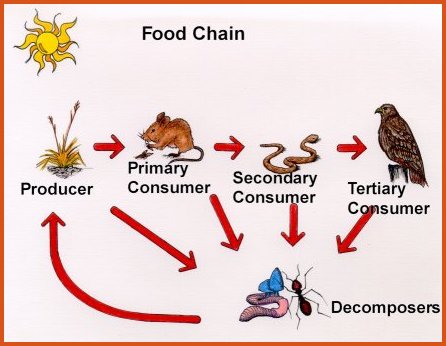 Introduction (10 mins)Watch 5 minute You Tube clip on Food Chains (link below page) or www.youtube.com/watch?v=SWvtRf4TAO4Brief discussion about what the children have just viewed and of what the children already know about the food chains, in particular the human food chain.Introduce the rotations and provide clear expectations.Divide the class into 3 groups for workshops
(approx. 15 minutes each)LESSON OVERVIEWIntroduction (10 mins)Watch 5 minute You Tube clip on Food Chains (link below page) or www.youtube.com/watch?v=SWvtRf4TAO4Brief discussion about what the children have just viewed and of what the children already know about the food chains, in particular the human food chain.Introduce the rotations and provide clear expectations.Divide the class into 3 groups for workshops
(approx. 15 minutes each)LESSON OVERVIEWIntroduction (10 mins)Watch 5 minute You Tube clip on Food Chains (link below page) or www.youtube.com/watch?v=SWvtRf4TAO4Brief discussion about what the children have just viewed and of what the children already know about the food chains, in particular the human food chain.Introduce the rotations and provide clear expectations.Divide the class into 3 groups for workshops
(approx. 15 minutes each)LESSON OVERVIEWIntroduction (10 mins)Watch 5 minute You Tube clip on Food Chains (link below page) or www.youtube.com/watch?v=SWvtRf4TAO4Brief discussion about what the children have just viewed and of what the children already know about the food chains, in particular the human food chain.Introduce the rotations and provide clear expectations.Divide the class into 3 groups for workshops
(approx. 15 minutes each)WorkshopDescription of 15 min rotationsDescription of 15 min rotationsResourcesFood Chain
in the playgroundFood Relationships within the Playground – Adapted from (Skamp, 2012, p. 267). Children to go outside into the playground and look for life such as insects, lizards or birds, then to photograph a living thing each and draw a relevant food pyramid or food web for their chosen living thing.Teacher to have a pre-prepared example of Food Web and Pyramid available to children.Food Relationships within the Playground – Adapted from (Skamp, 2012, p. 267). Children to go outside into the playground and look for life such as insects, lizards or birds, then to photograph a living thing each and draw a relevant food pyramid or food web for their chosen living thing.Teacher to have a pre-prepared example of Food Web and Pyramid available to children.Digital CamerasFood CycleInteractive Food Chain GameChildren to play game on IWB: (link below page) or www.sheppardsoftware.com/content/animals/kidscorner/games/foodchaingame.htmFollowing game, children to think about their dinner the previous evening and write or draw their own food chain. Interactive Food Chain GameChildren to play game on IWB: (link below page) or www.sheppardsoftware.com/content/animals/kidscorner/games/foodchaingame.htmFollowing game, children to think about their dinner the previous evening and write or draw their own food chain. Interactive White Board (IWB)Internet AccessAboriginal
Fire & Food CyclesResearch aspects of Aboriginal people’s food cycle Children to research on computers and/or iPads, how fire is a part of the Indigenous food cycle given it helps regenerate plants for food. Have children extend their thinking to see how small Aboriginal fire for back-burning can help all specie’s life cycles given it reduces the threat of big bush fires.Have children write up their hypotheses of how fire helps the food cycle OR create a mind map on how fires benefitted Indigenous people’s life cycle.Possible sites children can explore:www.splash.abc.net.au/media/-/m/30042/aboriginal-fire-knowledge-reduces-greenhouse-gaseswww.csiro.au/Organisation-Structure/Divisions/Ecosystem-Sciences/BushfireInAustralia.aspxwww.jenolancaves.org.au/about/aboriginal-culture/aboriginal-use-of-fire/Research aspects of Aboriginal people’s food cycle Children to research on computers and/or iPads, how fire is a part of the Indigenous food cycle given it helps regenerate plants for food. Have children extend their thinking to see how small Aboriginal fire for back-burning can help all specie’s life cycles given it reduces the threat of big bush fires.Have children write up their hypotheses of how fire helps the food cycle OR create a mind map on how fires benefitted Indigenous people’s life cycle.Possible sites children can explore:www.splash.abc.net.au/media/-/m/30042/aboriginal-fire-knowledge-reduces-greenhouse-gaseswww.csiro.au/Organisation-Structure/Divisions/Ecosystem-Sciences/BushfireInAustralia.aspxwww.jenolancaves.org.au/about/aboriginal-culture/aboriginal-use-of-fire/ Internet AccessModificationSimplification: Children to work on only one or two of the rotations best suited to them.Extension: Children to research the food chain of animals connected to Aboriginal culture such as the Kangaroo.ModificationSimplification: Children to work on only one or two of the rotations best suited to them.Extension: Children to research the food chain of animals connected to Aboriginal culture such as the Kangaroo.ModificationSimplification: Children to work on only one or two of the rotations best suited to them.Extension: Children to research the food chain of animals connected to Aboriginal culture such as the Kangaroo.ModificationSimplification: Children to work on only one or two of the rotations best suited to them.Extension: Children to research the food chain of animals connected to Aboriginal culture such as the Kangaroo.